«La gente chi dice che sia il Figlio dell’uomo?» «Ma voi, chi dite che io sia?»       (Mt 16,13-14)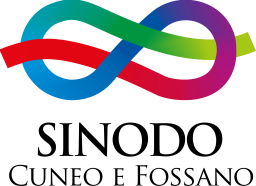 CONTRIBUTO DEI SINODALI PER IL QUINTO TEMANOMINATIVO DEL SINODALE: ………………………………………………………………………….. Luogo e data: ………………………………………………………………IL RUOLO DEI LAICIDa tanto tempo nella Chiesa si richiede un maggiore coinvolgimento dei laici nelle responsabilità e nella testimonianza di fronte al mondo. A che punto siamo e in quale direzione possiamo procedere nella Chiesa locale? Quali responsabilità vanno assunte dai laici nelle comunità? Quale impulso può offrire la loro testimonianza di giustizia nel mondo?(inviare entro 31 dicembre 2021 a segreteria@sinodocuneoefossano.it utilizzando questo medesimo file)